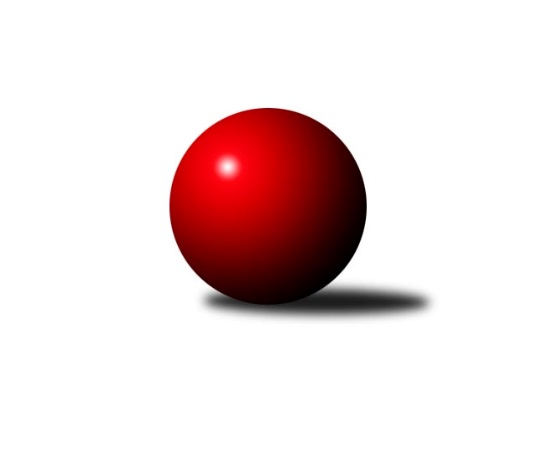 Č.15Ročník 2023/2024	11.5.2024 Krajský přebor MS 2023/2024Statistika 15. kolaTabulka družstev:		družstvo	záp	výh	rem	proh	skore	sety	průměr	body	plné	dorážka	chyby	1.	Unie Hlubina ˝B˝	15	11	3	1	84.0 : 36.0 	(113.0 : 67.0)	2592	25	1775	818	40.4	2.	Opava ˝B˝	15	11	1	3	80.0 : 40.0 	(105.5 : 74.5)	2595	23	1798	797	39.9	3.	TJ VOKD Poruba ˝A˝	15	9	0	6	74.0 : 46.0 	(112.0 : 68.0)	2547	18	1769	778	47.9	4.	Odry C	15	9	0	6	67.5 : 52.5 	(95.5 : 84.5)	2501	18	1763	738	48.3	.	o udržení					 	()						5.	Kuželky Horní Benešov	15	6	2	7	56.5 : 63.5 	(88.0 : 92.0)	2487	14	1758	729	53.4	6.	Sokol Bohumín ˝C˝	15	4	0	11	45.0 : 75.0 	(74.5 : 105.5)	2407	8	1705	702	58.7	7.	Opava ˝C˝	14	3	0	11	33.0 : 79.0 	(59.5 : 108.5)	2381	6	1695	686	64.9	8.	TJ Nový Jičín ˝A˝	14	3	0	11	32.0 : 80.0 	(60.0 : 108.0)	2412	6	1711	701	60Tabulka doma:		družstvo	záp	výh	rem	proh	skore	sety	průměr	body	maximum	minimum	1.	TJ VOKD Poruba ˝A˝	7	6	0	1	43.0 : 13.0 	(62.5 : 21.5)	2472	12	2566	2336	2.	Unie Hlubina ˝B˝	7	5	2	0	40.0 : 16.0 	(51.5 : 32.5)	2695	12	2794	2631	3.	Opava ˝B˝	8	6	0	2	44.0 : 20.0 	(59.0 : 37.0)	2625	12	2759	2501	4.	Odry C	8	4	0	4	36.0 : 28.0 	(53.0 : 43.0)	2692	8	2783	2583	.	o udržení					 	()					5.	Kuželky Horní Benešov	8	4	1	3	35.0 : 29.0 	(52.0 : 44.0)	2607	9	2685	2529	6.	Sokol Bohumín ˝C˝	7	3	0	4	30.5 : 25.5 	(44.5 : 39.5)	2462	6	2532	2391	7.	TJ Nový Jičín ˝A˝	7	3	0	4	22.0 : 34.0 	(35.0 : 49.0)	2365	6	2422	2265	8.	Opava ˝C˝	7	2	0	5	22.0 : 34.0 	(35.5 : 48.5)	2451	4	2541	2363Tabulka venku:		družstvo	záp	výh	rem	proh	skore	sety	průměr	body	maximum	minimum	1.	Unie Hlubina ˝B˝	8	6	1	1	44.0 : 20.0 	(61.5 : 34.5)	2575	13	2823	2385	2.	Opava ˝B˝	7	5	1	1	36.0 : 20.0 	(46.5 : 37.5)	2590	11	2689	2478	3.	Odry C	7	5	0	2	31.5 : 24.5 	(42.5 : 41.5)	2469	10	2637	2292	4.	TJ VOKD Poruba ˝A˝	8	3	0	5	31.0 : 33.0 	(49.5 : 46.5)	2560	6	2674	2422	.	o udržení					 	()					5.	Kuželky Horní Benešov	7	2	1	4	21.5 : 34.5 	(36.0 : 48.0)	2467	5	2619	2277	6.	Opava ˝C˝	7	1	0	6	11.0 : 45.0 	(24.0 : 60.0)	2379	2	2526	2167	7.	Sokol Bohumín ˝C˝	8	1	0	7	14.5 : 49.5 	(30.0 : 66.0)	2397	2	2577	2236	8.	TJ Nový Jičín ˝A˝	7	0	0	7	10.0 : 46.0 	(25.0 : 59.0)	2420	0	2565	2196Tabulka podzimní části:		družstvo	záp	výh	rem	proh	skore	sety	průměr	body	doma	venku	1.	Unie Hlubina ˝B˝	10	7	2	1	55.0 : 25.0 	(75.5 : 44.5)	2554	16 	4 	1 	0 	3 	1 	1	2.	Opava ˝B˝	10	7	1	2	53.0 : 27.0 	(73.5 : 46.5)	2645	15 	4 	0 	1 	3 	1 	1	3.	TJ VOKD Poruba ˝A˝	10	7	0	3	55.0 : 25.0 	(76.5 : 43.5)	2569	14 	5 	0 	0 	2 	0 	3	4.	Odry C	10	6	0	4	46.5 : 33.5 	(67.5 : 52.5)	2508	12 	3 	0 	2 	3 	0 	2	.	o udržení					 	()		 	 	 	 	 	 		5.	Kuželky Horní Benešov	10	4	1	5	33.5 : 46.5 	(54.0 : 66.0)	2484	9 	2 	1 	2 	2 	0 	3	6.	Sokol Bohumín ˝C˝	10	3	0	7	29.5 : 50.5 	(47.5 : 72.5)	2384	6 	2 	0 	3 	1 	0 	4	7.	Opava ˝C˝	10	2	0	8	24.0 : 56.0 	(40.5 : 79.5)	2361	4 	2 	0 	3 	0 	0 	5	8.	TJ Nový Jičín ˝A˝	10	2	0	8	23.5 : 56.5 	(45.0 : 75.0)	2402	4 	2 	0 	3 	0 	0 	5Tabulka jarní části:		družstvo	záp	výh	rem	proh	skore	sety	průměr	body	doma	venku	1.	Unie Hlubina ˝B˝	5	4	1	0	29.0 : 11.0 	(37.5 : 22.5)	2696	9 	1 	1 	0 	3 	0 	0 	2.	Opava ˝B˝	5	4	0	1	27.0 : 13.0 	(32.0 : 28.0)	2507	8 	2 	0 	1 	2 	0 	0 	3.	Odry C	5	3	0	2	21.0 : 19.0 	(28.0 : 32.0)	2571	6 	1 	0 	2 	2 	0 	0 	4.	TJ VOKD Poruba ˝A˝	5	2	0	3	19.0 : 21.0 	(35.5 : 24.5)	2499	4 	1 	0 	1 	1 	0 	2 	.	o udržení					 	()		 	 	 	 	 	 	 	5.	Kuželky Horní Benešov	5	2	1	2	23.0 : 17.0 	(34.0 : 26.0)	2530	5 	2 	0 	1 	0 	1 	1 	6.	Opava ˝C˝	4	1	0	3	9.0 : 23.0 	(19.0 : 29.0)	2425	2 	0 	0 	2 	1 	0 	1 	7.	TJ Nový Jičín ˝A˝	4	1	0	3	8.5 : 23.5 	(15.0 : 33.0)	2419	2 	1 	0 	1 	0 	0 	2 	8.	Sokol Bohumín ˝C˝	5	1	0	4	15.5 : 24.5 	(27.0 : 33.0)	2466	2 	1 	0 	1 	0 	0 	3 Zisk bodů pro družstvo:		jméno hráče	družstvo	body	zápasy	v %	dílčí body	sety	v %	1.	Břetislav Mrkvica 	Opava ˝B˝ 	13	/	14	(93%)	21.5	/	28	(77%)	2.	Vendula Chovancová 	Odry C 	13	/	14	(93%)	21	/	28	(75%)	3.	Jiří Kratoš 	TJ VOKD Poruba ˝A˝ 	13	/	15	(87%)	25	/	30	(83%)	4.	Miroslav Stuchlík 	Opava ˝B˝ 	12	/	15	(80%)	24	/	30	(80%)	5.	Pavel Krompolc 	Unie Hlubina ˝B˝ 	11	/	14	(79%)	18	/	28	(64%)	6.	Vlastimil Kotrla 	Kuželky Horní Benešov 	11	/	15	(73%)	19	/	30	(63%)	7.	Jaroslav Klus 	Sokol Bohumín ˝C˝ 	10.5	/	15	(70%)	20.5	/	30	(68%)	8.	Tomáš Rechtoris 	Unie Hlubina ˝B˝ 	10	/	13	(77%)	20	/	26	(77%)	9.	Jaromír Nedavaška 	TJ VOKD Poruba ˝A˝ 	10	/	14	(71%)	21.5	/	28	(77%)	10.	Svatopluk Kříž 	Opava ˝B˝ 	9	/	14	(64%)	16.5	/	28	(59%)	11.	Jaromír Martiník 	Kuželky Horní Benešov 	9	/	14	(64%)	16.5	/	28	(59%)	12.	Veronika Ovšáková 	Odry C 	8	/	12	(67%)	16	/	24	(67%)	13.	Jolana Rybová 	Opava ˝C˝ 	8	/	14	(57%)	13.5	/	28	(48%)	14.	František Oliva 	Unie Hlubina ˝B˝ 	8	/	15	(53%)	16	/	30	(53%)	15.	Miroslav Procházka 	Kuželky Horní Benešov 	7.5	/	14	(54%)	14	/	28	(50%)	16.	Michal Babinec 	Unie Hlubina ˝B˝ 	7	/	9	(78%)	13	/	18	(72%)	17.	Pavel Hrnčíř 	Unie Hlubina ˝B˝ 	7	/	10	(70%)	15	/	20	(75%)	18.	Jiří Adamus 	TJ VOKD Poruba ˝A˝ 	7	/	10	(70%)	14	/	20	(70%)	19.	Radek Škarka 	TJ Nový Jičín ˝A˝ 	7	/	13	(54%)	11.5	/	26	(44%)	20.	Rudolf Riezner 	Unie Hlubina ˝B˝ 	7	/	14	(50%)	17	/	28	(61%)	21.	Ladislav Štafa 	Sokol Bohumín ˝C˝ 	6.5	/	14	(46%)	13	/	28	(46%)	22.	Kristýna Bartková 	Odry C 	6	/	10	(60%)	11	/	20	(55%)	23.	Petr Vaněk 	Kuželky Horní Benešov 	6	/	10	(60%)	9	/	20	(45%)	24.	Jan Stuś 	Sokol Bohumín ˝C˝ 	6	/	11	(55%)	10	/	22	(45%)	25.	Daniel Ševčík 	Odry C 	6	/	12	(50%)	15	/	24	(63%)	26.	Jan Strnadel 	Opava ˝B˝ 	6	/	14	(43%)	11.5	/	28	(41%)	27.	Jakub Jirčík 	Unie Hlubina ˝B˝ 	5	/	7	(71%)	8	/	14	(57%)	28.	Richard Šimek 	TJ VOKD Poruba ˝A˝ 	5	/	8	(63%)	9	/	16	(56%)	29.	Jan Kořený 	Opava ˝C˝ 	5	/	9	(56%)	11.5	/	18	(64%)	30.	Renáta Smijová 	Opava ˝C˝ 	5	/	9	(56%)	7	/	18	(39%)	31.	Aleš Fischer 	Opava ˝B˝ 	5	/	9	(56%)	7	/	18	(39%)	32.	Petr Hrňa 	TJ Nový Jičín ˝A˝ 	5	/	11	(45%)	11	/	22	(50%)	33.	Robert Kučerka 	Opava ˝B˝ 	5	/	12	(42%)	13	/	24	(54%)	34.	Martin Koraba 	Kuželky Horní Benešov 	5	/	14	(36%)	13.5	/	28	(48%)	35.	Nikolas Chovanec 	TJ Nový Jičín ˝A˝ 	4.5	/	9	(50%)	10	/	18	(56%)	36.	Matěj Dvorský 	Odry C 	4.5	/	9	(50%)	8	/	18	(44%)	37.	Maciej Basista 	Opava ˝B˝ 	4	/	4	(100%)	7	/	8	(88%)	38.	Lucie Stočesová 	Sokol Bohumín ˝C˝ 	4	/	5	(80%)	8.5	/	10	(85%)	39.	Radek Kucharz 	Odry C 	4	/	7	(57%)	7	/	14	(50%)	40.	Josef Janalík 	TJ VOKD Poruba ˝A˝ 	4	/	8	(50%)	7.5	/	16	(47%)	41.	Jáchym Kratoš 	TJ VOKD Poruba ˝A˝ 	4	/	9	(44%)	8	/	18	(44%)	42.	Daniel Ševčík st.	Odry C 	4	/	9	(44%)	6.5	/	18	(36%)	43.	David Stareček 	TJ VOKD Poruba ˝A˝ 	4	/	10	(40%)	10	/	20	(50%)	44.	Jan Pospěch 	TJ Nový Jičín ˝A˝ 	4	/	10	(40%)	9	/	20	(45%)	45.	Martin Weiss 	Kuželky Horní Benešov 	4	/	13	(31%)	11	/	26	(42%)	46.	Radim Bezruč 	TJ VOKD Poruba ˝A˝ 	3	/	8	(38%)	8	/	16	(50%)	47.	Alfred Hermann 	Sokol Bohumín ˝C˝ 	3	/	9	(33%)	6	/	18	(33%)	48.	Zdeněk Štohanzl 	Opava ˝C˝ 	3	/	10	(30%)	6	/	20	(30%)	49.	Petr Lembard 	Sokol Bohumín ˝C˝ 	3	/	11	(27%)	6.5	/	22	(30%)	50.	Rostislav Sabela 	TJ VOKD Poruba ˝A˝ 	2	/	2	(100%)	4	/	4	(100%)	51.	Lukáš Trojek 	Unie Hlubina ˝B˝ 	2	/	3	(67%)	4	/	6	(67%)	52.	David Schiedek 	Kuželky Horní Benešov 	2	/	7	(29%)	4	/	14	(29%)	53.	Rudolf Haim 	Opava ˝B˝ 	2	/	8	(25%)	5	/	16	(31%)	54.	Pavel Plaček 	Sokol Bohumín ˝C˝ 	2	/	8	(25%)	3	/	16	(19%)	55.	Lucie Dvorská 	Odry C 	2	/	10	(20%)	7	/	20	(35%)	56.	Josef Plšek 	Opava ˝C˝ 	2	/	13	(15%)	8.5	/	26	(33%)	57.	Dalibor Hamrozy 	Sokol Bohumín ˝C˝ 	1	/	1	(100%)	2	/	2	(100%)	58.	Eva Telčerová 	TJ Nový Jičín ˝A˝ 	1	/	1	(100%)	1	/	2	(50%)	59.	Vojtěch Vaculík 	TJ Nový Jičín ˝A˝ 	1	/	2	(50%)	2	/	4	(50%)	60.	Václav Bohačik 	Opava ˝C˝ 	1	/	2	(50%)	1	/	4	(25%)	61.	Jaroslav Kecskés 	Unie Hlubina ˝B˝ 	1	/	2	(50%)	1	/	4	(25%)	62.	Martin D´Agnolo 	TJ Nový Jičín ˝A˝ 	1	/	3	(33%)	2	/	6	(33%)	63.	Vojtěch Rozkopal 	Odry C 	1	/	3	(33%)	1	/	6	(17%)	64.	Rudolf Chuděj 	Odry C 	1	/	4	(25%)	3	/	8	(38%)	65.	Tomáš Polok 	Opava ˝C˝ 	1	/	4	(25%)	3	/	8	(38%)	66.	Miroslav Bár 	TJ Nový Jičín ˝A˝ 	1	/	7	(14%)	4	/	14	(29%)	67.	Michal Péli 	Sokol Bohumín ˝C˝ 	1	/	9	(11%)	4	/	18	(22%)	68.	Karel Vágner 	Opava ˝C˝ 	1	/	9	(11%)	3	/	18	(17%)	69.	Radek Chovanec 	TJ Nový Jičín ˝A˝ 	1	/	9	(11%)	2.5	/	18	(14%)	70.	Zdeněk Chlopčík 	Opava ˝C˝ 	1	/	12	(8%)	6	/	24	(25%)	71.	Ján Pelikán 	TJ Nový Jičín ˝A˝ 	1	/	12	(8%)	4	/	24	(17%)	72.	Vojtěch Gabriel 	TJ Nový Jičín ˝A˝ 	0.5	/	1	(50%)	1	/	2	(50%)	73.	Karel Lomozník 	Unie Hlubina ˝B˝ 	0	/	1	(0%)	1	/	2	(50%)	74.	Alena Bokišová 	Opava ˝C˝ 	0	/	1	(0%)	0	/	2	(0%)	75.	Zuzana Šafránková 	Opava ˝C˝ 	0	/	1	(0%)	0	/	2	(0%)	76.	Miroslav Paloc 	Sokol Bohumín ˝C˝ 	0	/	1	(0%)	0	/	2	(0%)	77.	Václav Kladiva 	Sokol Bohumín ˝C˝ 	0	/	1	(0%)	0	/	2	(0%)	78.	Martin Ševčík 	Sokol Bohumín ˝C˝ 	0	/	1	(0%)	0	/	2	(0%)	79.	Hana Zaškolná 	Sokol Bohumín ˝C˝ 	0	/	2	(0%)	1	/	4	(25%)	80.	Petr Chodura 	Unie Hlubina ˝B˝ 	0	/	2	(0%)	0	/	4	(0%)	81.	Josef Tatay 	TJ Nový Jičín ˝A˝ 	0	/	2	(0%)	0	/	4	(0%)	82.	Josef Klech 	Kuželky Horní Benešov 	0	/	2	(0%)	0	/	4	(0%)	83.	Libor Jurečka 	TJ Nový Jičín ˝A˝ 	0	/	4	(0%)	2	/	8	(25%)Průměry na kuželnách:		kuželna	průměr	plné	dorážka	chyby	výkon na hráče	1.	TJ Odry, 1-4	2655	1834	820	47.9	(442.5)	2.	TJ Unie Hlubina, 1-2	2627	1827	799	46.9	(437.9)	3.	 Horní Benešov, 1-4	2583	1790	792	51.4	(430.5)	4.	TJ Opava, 1-4	2518	1770	747	52.2	(419.7)	5.	TJ Sokol Bohumín, 1-4	2455	1723	732	55.1	(409.3)	6.	TJ VOKD Poruba, 1-4	2389	1684	704	59.6	(398.2)	7.	TJ Nový Jičín, 1-2	2379	1668	711	49.2	(396.6)Nejlepší výkony na kuželnách:TJ Odry, 1-4Unie Hlubina ˝B˝	2823	14. kolo	Lukáš Trojek 	Unie Hlubina ˝B˝	520	14. koloOdry C	2783	7. kolo	Jiří Kratoš 	TJ VOKD Poruba ˝A˝	501	4. koloOdry C	2773	9. kolo	Vendula Chovancová 	Odry C	498	7. koloUnie Hlubina ˝B˝	2732	15. kolo	Vendula Chovancová 	Odry C	496	14. koloOdry C	2706	6. kolo	Tomáš Rechtoris 	Unie Hlubina ˝B˝	494	15. koloOdry C	2702	15. kolo	Vendula Chovancová 	Odry C	490	15. koloOdry C	2694	14. kolo	Lucie Dvorská 	Odry C	488	7. koloOdry C	2694	12. kolo	Veronika Ovšáková 	Odry C	484	6. koloOpava ˝B˝	2672	9. kolo	Veronika Ovšáková 	Odry C	482	9. koloKuželky Horní Benešov	2619	2. kolo	Vendula Chovancová 	Odry C	481	9. koloTJ Unie Hlubina, 1-2Unie Hlubina ˝B˝	2794	4. kolo	Tomáš Rechtoris 	Unie Hlubina ˝B˝	506	12. koloUnie Hlubina ˝B˝	2739	13. kolo	Michal Babinec 	Unie Hlubina ˝B˝	495	4. koloUnie Hlubina ˝B˝	2702	7. kolo	Pavel Krompolc 	Unie Hlubina ˝B˝	491	4. koloUnie Hlubina ˝B˝	2695	12. kolo	Michal Babinec 	Unie Hlubina ˝B˝	488	2. koloOpava ˝B˝	2681	2. kolo	Pavel Krompolc 	Unie Hlubina ˝B˝	486	13. koloUnie Hlubina ˝B˝	2657	9. kolo	Tomáš Rechtoris 	Unie Hlubina ˝B˝	484	7. koloUnie Hlubina ˝B˝	2647	5. kolo	Martin Weiss 	Kuželky Horní Benešov	478	12. koloUnie Hlubina ˝B˝	2631	2. kolo	Jakub Jirčík 	Unie Hlubina ˝B˝	478	5. koloTJ VOKD Poruba ˝A˝	2602	9. kolo	Robert Kučerka 	Opava ˝B˝	477	2. koloSokol Bohumín ˝C˝	2577	13. kolo	Pavel Hrnčíř 	Unie Hlubina ˝B˝	474	9. kolo Horní Benešov, 1-4Unie Hlubina ˝B˝	2716	1. kolo	Jaromír Martiník 	Kuželky Horní Benešov	490	1. koloOpava ˝B˝	2689	6. kolo	Pavel Krompolc 	Unie Hlubina ˝B˝	489	1. koloKuželky Horní Benešov	2685	1. kolo	Radek Škarka 	TJ Nový Jičín ˝A˝	484	10. koloTJ VOKD Poruba ˝A˝	2674	8. kolo	Miroslav Procházka 	Kuželky Horní Benešov	479	8. koloKuželky Horní Benešov	2670	15. kolo	Veronika Ovšáková 	Odry C	479	11. koloKuželky Horní Benešov	2633	10. kolo	Vlastimil Kotrla 	Kuželky Horní Benešov	477	15. koloKuželky Horní Benešov	2621	14. kolo	Svatopluk Kříž 	Opava ˝B˝	476	6. koloKuželky Horní Benešov	2597	6. kolo	Michal Babinec 	Unie Hlubina ˝B˝	472	1. koloTJ Nový Jičín ˝A˝	2565	10. kolo	Martin Weiss 	Kuželky Horní Benešov	471	10. koloKuželky Horní Benešov	2563	8. kolo	Jaromír Martiník 	Kuželky Horní Benešov	469	15. koloTJ Opava, 1-4Opava ˝B˝	2759	5. kolo	Miroslav Stuchlík 	Opava ˝B˝	497	7. koloOpava ˝B˝	2723	1. kolo	Jan Strnadel 	Opava ˝B˝	492	5. koloOpava ˝B˝	2647	10. kolo	Miroslav Stuchlík 	Opava ˝B˝	485	5. koloTJ VOKD Poruba ˝A˝	2646	1. kolo	Svatopluk Kříž 	Opava ˝B˝	480	5. koloOdry C	2637	3. kolo	Vendula Chovancová 	Odry C	478	3. koloOpava ˝B˝	2623	3. kolo	Jaromír Nedavaška 	TJ VOKD Poruba ˝A˝	478	1. koloOpava ˝B˝	2622	7. kolo	Jiří Kratoš 	TJ VOKD Poruba ˝A˝	477	1. koloOpava ˝B˝	2619	15. kolo	Renáta Smijová 	Opava ˝C˝	474	5. koloTJ VOKD Poruba ˝A˝	2600	15. kolo	Jan Strnadel 	Opava ˝B˝	471	1. koloUnie Hlubina ˝B˝	2594	11. kolo	Vlastimil Kotrla 	Kuželky Horní Benešov	470	5. koloTJ Sokol Bohumín, 1-4Unie Hlubina ˝B˝	2555	6. kolo	Rudolf Riezner 	Unie Hlubina ˝B˝	470	6. koloSokol Bohumín ˝C˝	2532	14. kolo	Zdeněk Štohanzl 	Opava ˝C˝	463	12. koloSokol Bohumín ˝C˝	2528	2. kolo	Vendula Chovancová 	Odry C	461	8. koloOpava ˝B˝	2524	4. kolo	Pavel Plaček 	Sokol Bohumín ˝C˝	454	14. koloOpava ˝C˝	2501	12. kolo	Miroslav Stuchlík 	Opava ˝B˝	452	4. koloTJ VOKD Poruba ˝A˝	2489	14. kolo	Jolana Rybová 	Opava ˝C˝	452	12. koloSokol Bohumín ˝C˝	2488	6. kolo	Dalibor Hamrozy 	Sokol Bohumín ˝C˝	451	14. koloOdry C	2463	8. kolo	Vlastimil Kotrla 	Kuželky Horní Benešov	446	9. koloSokol Bohumín ˝C˝	2444	12. kolo	Břetislav Mrkvica 	Opava ˝B˝	444	4. koloSokol Bohumín ˝C˝	2436	9. kolo	Jiří Kratoš 	TJ VOKD Poruba ˝A˝	443	14. koloTJ VOKD Poruba, 1-4TJ VOKD Poruba ˝A˝	2566	7. kolo	Jiří Kratoš 	TJ VOKD Poruba ˝A˝	491	13. koloTJ VOKD Poruba ˝A˝	2498	13. kolo	Jiří Kratoš 	TJ VOKD Poruba ˝A˝	475	2. koloTJ VOKD Poruba ˝A˝	2497	5. kolo	Jaromír Nedavaška 	TJ VOKD Poruba ˝A˝	465	7. koloTJ VOKD Poruba ˝A˝	2493	3. kolo	Jiří Kratoš 	TJ VOKD Poruba ˝A˝	454	12. koloTJ VOKD Poruba ˝A˝	2489	2. kolo	Jiří Kratoš 	TJ VOKD Poruba ˝A˝	453	7. koloOpava ˝B˝	2478	12. kolo	Jiří Kratoš 	TJ VOKD Poruba ˝A˝	452	5. koloTJ VOKD Poruba ˝A˝	2425	12. kolo	Jaromír Nedavaška 	TJ VOKD Poruba ˝A˝	442	13. koloUnie Hlubina ˝B˝	2385	3. kolo	Maciej Basista 	Opava ˝B˝	441	12. koloTJ VOKD Poruba ˝A˝	2336	10. kolo	Jiří Kratoš 	TJ VOKD Poruba ˝A˝	440	3. koloTJ Nový Jičín ˝A˝	2311	13. kolo	Jan Strnadel 	Opava ˝B˝	439	12. koloTJ Nový Jičín, 1-2Opava ˝B˝	2503	14. kolo	Radek Škarka 	TJ Nový Jičín ˝A˝	447	9. koloUnie Hlubina ˝B˝	2460	8. kolo	Vendula Chovancová 	Odry C	446	1. koloKuželky Horní Benešov	2448	4. kolo	Radek Škarka 	TJ Nový Jičín ˝A˝	440	4. koloOdry C	2427	1. kolo	Jan Pospěch 	TJ Nový Jičín ˝A˝	439	14. koloTJ VOKD Poruba ˝A˝	2422	6. kolo	Tomáš Rechtoris 	Unie Hlubina ˝B˝	438	8. koloTJ Nový Jičín ˝A˝	2422	6. kolo	Petr Hrňa 	TJ Nový Jičín ˝A˝	437	6. koloTJ Nový Jičín ˝A˝	2401	9. kolo	Jiří Kratoš 	TJ VOKD Poruba ˝A˝	437	6. koloTJ Nový Jičín ˝A˝	2394	14. kolo	Miroslav Stuchlík 	Opava ˝B˝	436	14. koloTJ Nový Jičín ˝A˝	2389	11. kolo	Nikolas Chovanec 	TJ Nový Jičín ˝A˝	434	4. koloTJ Nový Jičín ˝A˝	2379	4. kolo	Aleš Fischer 	Opava ˝B˝	433	14. koloČetnost výsledků:	8.0 : 0.0	3x	7.0 : 1.0	15x	6.0 : 2.0	8x	5.5 : 2.5	2x	5.0 : 3.0	5x	4.0 : 4.0	3x	3.0 : 5.0	8x	2.0 : 6.0	9x	1.5 : 6.5	1x	1.0 : 7.0	5x	0.0 : 8.0	1x